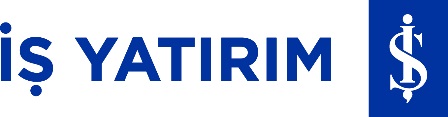 BASIN BÜLTENİ27 Nisan 2017TSPB ve Capital dergisinden İş Yatırım’a 2 ödülTürk sermaye piyasalarının öncü ve lider kuruluşu İş Yatırım, Türkiye Sermaye Piyasaları Birliği (TSPB) Sermaye Piyasaları Ödüllerinde ve Capital Dergisi “Türkiye’nin En Beğenilen Şirketleri” araştırmasında 2 ayrı ödül aldı.TSPB’nin 24 Nisan’da düzenlenen Sermaye Piyasaları Ödül Töreninde İş Yatırım “Sermaye Piyasası Araçları İhraç ve Satışı” ödül kategorisinde üst üste ikinci defa “En Yüksek İhraç Tutarı” ödülüne layık görüldü.Capital dergisinin 26 Nisan’da düzenlediği “Türkiye’nin En Beğenilen Şirketleri” araştırmasında aracı kurum sektör birincisi ödülünü on birinci defa İş Yatırım kazandı.İş Yatırım Genel Müdürü Riza Kutlusoy yaptığı açıklamada İş Yatırım’ın uzun yıllardır süregelen başarılı performansının takdir edilmesi ve ödüle layık görülmesinin çok büyük bir gurur vesilesi olduğunu belirtti. “Sektörümüzün öncü ve lider kuruluşu olarak yirminci yılımızı geride bırakırken, sermaye piyasalarının her alanında faaliyet göstererek başarılarımızı yerli ve yabancı kuruluşlardan aldığımız çeşitli ödüller ile tescilledik. Aldığımız ödülleri, sermaye piyasalarındaki istikrarlı başarımızın somut bir göstergesi olarak değerlendiriyor, performansımızı daha da yükseltmede bize itici güç olacak bu ödüllerin kazanılmasında katkısı olan tüm çalışanlarımız ve ortaklarımıza teşekkürlerimi sunuyorum” dedi.Ayrıntılı bilgi ve iletişim için:Gökçe Kırımlı - Tel: 0212 350 28 52gkirimli@isyatirim.com.trgsm: 0554 722 51 90